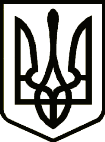                                                                  УкраїнаНОСІВСЬКА  МІСЬКА РАДА
Носівського району ЧЕРНІГІВСЬКОЇ  ОБЛАСТІ                                            Р І Ш Е Н Н Я                                             ( шістдесят перша сесія сьомого скликання)    19 грудня   2019 року                     м.Носівка                                №31/61/VІІ     Про скасування  рішення 55 сесії    міської ради сьомого скликання     віл 12.07.2019 року №2/55/VII    «Про затвердження інформаційних     та технологічних карток Центру      надання адміністративних послуг»            Відповідно до статті 26 Закону України «Про місцеве самоврядування в Україні»,  Закону України «Про надання адміністративних послуг», міська рада вирішила:          1. Скасувати рішення 55 сесії міської ради сьомого скликання від 12.07.2019 року №2/55/VII « Про затвердження інформаційних та технологічних карток Центру надання адміністративних послуг».2. Контроль за виконання даного рішення покласти на постійну комісію міської ради з питань депутатської діяльності й етики, законності й правопорядку, охорони прав і законних інтересів громадян.Міський голова                                                                         В.ІГНАТЧЕНКО